МИНИСТЕРСТВО СЕЛЬСКОГО ХОЗЯЙСТВА РОССИЙСКОЙ ФЕДЕРАЦИИФедеральное государственное бюджетное образовательное учреждение
высшего образования«Алтайский государственный аграрный университет»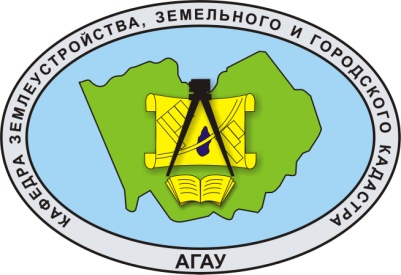 ПРОГРАММА И МЕТОДИЧЕСКИЕ УКАЗАНИЯ ПРОХОЖДЕНИЯ ТЕХНОЛОГИЧЕСКОЙ ПРАКТИКИ 21.03.02 «Землеустройство и кадастры»Направление подготовки (специальность)«Землеустройство», «Кадастр недвижимости» Профиль подготовкиУровень бакалавриатаБарнаул 2015Рабочая программа и методические указания прохождения технологической практики составлена на основе требований федерального государственного образовательного стандарта высшего образования по направлению подготовки 21.03.02 «Землеустройство и кадастры» в соответствии с учебным планом, утвержденным ученым советом университета протокол №3 от 27.10.2015 г. по направлению «Землеустройство и кадастры» для очной (заочной) формы обучения.Рассмотрена на заседании кафедры, протокол № 3 от 27.10.2015 г.Зав. кафедройд.б.н., профессор                              ______________               Л.М. Татаринцевученая степень, ученое звание 				подпись 			И.О. ФамилияОдобрена на заседании методической комиссии  факультета природообустройства  протокол №____от «____» _____________201 ___г.Председатель методической комиссиик.с.-х., доцент                                       _____________                    А.В. Бойкоученая степень, ученое звание			  	 подпись			 И.О. ФамилияСоставители:д.с.-х.н., профессор                ______________	           В.Л. Татаринцевд.б.н., профессор			______________		 Л.М. Татаринцев1. Цель и задачи технологической практики	Технологическая практика студентов проводится с целью закрепления теоретических знаний, освоения научных исследований и приобретения практических навыков в выполнении работ, связанных с кадастром недвижимости и землеустройством.Основными задачами технологической практики являются:приобретение производственного опыта по земельно-кадастровым работам: по ведению основного и текущего учета земель, заполнению земельно-кадастровой документации, проведению инвентаризации земель, отводу земель для несельскохозяйственных нужд, регистрации землевладений и землепользований, по исчислению налога на землю и другим кадастровым работам;овладение производственными навыками, методами автоматизации кадастра недвижимости. Проведение комплекса кадастровых работ: участие в подготовительных работах, составление проектов землеустройства, их обоснование, оформление и утверждение, перенос их в натуру.Во время практики студенты должны собрать все необходимые материалы для разработки выпускных квалификационных работ в соответствии с темами, установленными кафедрой, и написания отчетов о прохождении практики, а также материалы, связанные с выполнением научной работы. Компетенции, которыми должен обладать практикант ОК-6, ОПК-3, ПК-4, ПК-10.2. Организация и руководство практикойВо время практики студенты выполняют земельно-кадастровые и землеустроительные работы, перечень определяется настоящими методическими указаниями, и корректируется руководителем практики от производства по согласованию с руководителем практики от кафедры землеустройства, земельного и городского кадастра.Студенты при прохождении технологической практики обязаны:полностью выполнять задания, предусмотренные программой практики;соблюдать действующие в производственной организации правила трудового распорядка;соблюдать правила техники безопасности, охраны труда и производственной санитарии;нести ответственность за предоставленные инструменты, выполняемую работу и ее результаты наравне со штатными работниками производственной организации;участвовать в общественной жизни коллектива, в котором студенты проходят практику;систематически вести дневник практики;предоставить руководителю практики письменный отчет о выполнении всех заданий.По окончании практики руководитель с производства выдает студенту-практиканту производственную характеристику, в которой должно быть указано: виды, объем и качество выполненных работ, дисциплинированность и участие в общественной жизни, дается конкретная оценка за работу «отлично», «хорошо», «удовлетворительно», «неудовлетворительно». Характеристика должна быть заверена подписью руководителя от производства и печатью. При нарушении студентом правил внутреннего распорядка руководство производства может наложить взыскание в соответствии с действующим ЗОТ и направить служебную записку ректору университета. Руководитель практики - преподаватель кафедры землеустройства, земельного и городского кадастра:обеспечивает проведение всех необходимых организационных мероприятий перед выездом студентов на практику (инструктаж о порядке прохождения практики, по технике безопасности, пожарной безопасности и т.д.);осуществляет учебно-методическое руководство практикой, обеспечивает выполнение студентом программ практики и сроков ее прохождения;участвует в расстановке студентов по объектам;контролирует выполнение практикантами правил внутреннего трудового распорядка;осуществляет руководство и контроль по сбору материалов для написания выпускной квалификационной работы, а также для выполнения научно-исследовательской работы, по составлению отчета о практике.Перечень необходимых материалов для написания выпускной работы устанавливает руководитель работы. Руководитель практики принимает участие в работе комиссии по приему зачетов по практике, рассматривает отчеты студентов, дает отзыв об их работе и представляет заведующему  кафедрой письменный отчет о проведении практики вместе с замечаниями и предложениями по совершенствованию практической подготовки студентов.3. Содержание практикиУправление Росреестра (кадастровая палата), проектные организации и прочие предприятия, имеющие отношение к практике могут направить студентов для выполнения комплекса или отдельных видов работ по кадастру недвижимости и землеустройству в районы или в отдельные землевладения и землепользования, где студенты могут выполнять следующие виды полевых и камеральных работ:съемка земель – теодолитная, мензульная и т.д.;обследование территории – землеустроительное, агрохозяйственное, почвенное, мелиоративное, геоботаническое и др.;установление и восстановление землевладений и землепользований.перенос проекта в натуру;отвод земельных участков в натуре;проведение инвентаризации земель;проведение работы по внутрихозяйственному землеустройству, разработке схем землеустройства, организации крестьянских хозяйств и другим проектным работам;вычисление площадей, составление экспликаций по угодьям, вычерчиванию планов, картограмм, карт, схем и других планово-картографических материалов;оформление документов по предоставлению землевладельцам и землепользователям и по изъятию земельных участков;			работы по кадастру, включая регистрацию землевладений и землепользований, учет количества и качества земель, заполнение земельно-кадастровой документации по инвентаризации земель, работы по определению земельного налога;ведения государственного кадастрового учета земельных участков; проведение инвентаризации ранее учтенных земельных участков;оформление кадастрового дела;составление дежурной кадастровой карты.Находясь непосредственно в хозяйстве (колхозе, совхозе, крестьянском фермерском хозяйстве), студенты должны ознакомиться с экономикой и организацией производства, устройством его территории и др. Каждый студент должен изучить структуру и организацию работ предприятия, в котором он проходит производственную практику.При похождении практики студенты 4 курса должны изучить вопросы и собрать материалы по району, в котором работают:содержание и порядок ведения земельно-регистрационных, земельно-учетных и земельно-отчетных документов (государственной земельно-кадастровой книги района (города), карт землепользований района, почвенной карты и др.);содержание и методику составления отчета о наличии и распределении земель района (отчеты по формам 22, пояснительная записка);методика проведения бонитировки почв и экономической оценки земель, и результаты этих работ (шкалы оценок, оценочные ведомости), применение этих данных в районе;порядок составления и оформления технической и юридической документации по изъятию и отводам земель для государственных и общественных нужд и определению компенсации убытков и потерь в связи с отводами земель;порядок налогообложения и платы за землю;схему землепользований района.В связи с реализацией земельной реформы студенты должны изучить динамику становления в районе новых форм ведения сельскохозяйственных производств (организация колхозов и совхозов, образование крестьянских (фермерских) хозяйств, акционерных обществ, различных кооперативных структур по производству и первичной переработке сельскохозяйственной продукции), внедрение интенсивных технологий производства, вопросы совершенствования, прогнозирования, правового регулирования формирования деятельности землевладений и землепользований. Изучение указанных вопросов проводится в районном (областном) комитете по земельным ресурсам и землеустройству и в одном из сельскохозяйственных предприятий района. Дополнительно студенты могут изучить задание руководителя практики по сбору материалов для подготовки доклада на студенческом кружке или конференции, для научных исследований.Задание может заключаться в следующем:- обработать собранный материал, систематизировать его по каким либо признакам;- проанализировать динамику показателей статистико-математическими методами;- изготовить какие-либо чертежи, диаграммы, графики;- сделать выводы по проведению исследования, выявить закономерности;- поставить вопросы, требующие дальнейшего исследования.Руководители тех организаций и подразделений, в которых студенты проходят практику, должны выделить часть рабочего времени студента для сбора необходимых материалов для написания выпускной квалификационной работы и выполнения других заданий, оказывать содействие и помощь при получении и размножении графических материалов.Ведение дневникаВ период прохождения практики студент должен вести «Дневник прохождения практики», который заполняется ежедневно. Дневники выдаются студентам перед выездом на практику. Дневник периодически проверяется руководителем от производства, делаются соответствующие отметки о состоянии его ведения. По завершении работы (практики) в дневнике должны быть все необходимые подписи студента и руководителя практики от производства, заверенные печатью. По прибытию с практики дневник вместе с характеристикой и отчетом о практике сдается на кафедру землеустройства, земельного и городского кадастра до 15 сентября.Подведение итогов практикиПо окончании практики студент составляет письменный отчет и сдает его руководителю практики. Отчет о практике должен содержать сведения о конкретно выполненной студентом работе в период практики, а также краткое описание предприятия, организации. По окончании практики студент сдает зачет с дифференцированной оценкой по результатам защиты отчета в комиссии (2-3 человека), назначенной заведующим кафедрой. По оценке итогов работы студента на практике принимаются во внимание характеристика, данная ему руководителем практики от предприятия, учреждения, организации, качество доклада, оформление отчета, ответы студента на вопросы, деятельность его в период практики (выполнения программы, овладение основными профессиональными вопросами организации и управления производством и др.). Для студентов последнего курса принимается во внимание содержание материалов, собранных для написания выпускной квалификационной работы. Студенты, не выполнившие программу практики, получившие отрицательный отзыв о работе или неудовлетворительную оценку при защите отчета, направляются повторно на практику в период студенческих каникул в те же предприятия, организации, учреждения. В отдельных случаях ректор может рассматривать вопрос о дальнейшем пребывании студентов в Алтайском государственном аграрном университете.6. Содержание отчета о технологической практикеМесто работы (наименование организации).Занимаемая должность, сроки и продолжительность практики.Виды и объемы выполненных работ, сроки и качество.Краткая характеристика объекта работ, местоположение, история образования, общая площадь, ее состав по категориям земель, землепользователям и угодьям, природные условия, климат, рельеф, почвы, растительность, гидрография и т.д. Для студентов 3 курса организационно-хозяйственная структура сельскохозяйственного предприятия (количество бригад, производственных участков, отделений, хозяйственных центров, населения и населенных пунктов, культурно-бытовое обслуживание). Характеристика производственной деятельности (специализация, структура посевных площадей и урожайность сельскохозяйственных культур, себестоимость основных видов продукции растениеводства и животноводства, доходы сельскохозяйственных предприятий данные с учетом видов выполненных работ).Топографическая изученность объекта, составление планово-картографического, обследовательского материала. Год производства съемок, масштаб планового материала, общая площадь землепользования. Наличие материалов обследования (почвенного, геоботанического и др.), их состояние, виды и время проведения землеустроительных работ.Организация работ в производственном подразделении:распределение работ между специалистами и расстановка их по объектам;руководство работами со стороны начальника подразделения и специалистов (инструктаж, помощь в организации и выполнении работ на объекте);организация работ на объекте, распорядок рабочего дня. При выполнении работ и при написании отчета студент обязательно использует инструкции, наставления и методические указания.Копии документов и материалов, собранные студентом в период практики, прилагается к отчету или иллюстрируется непосредственно в тексте отчета.В конце отчета пишется заключение, где должны быть отмечены положительные и отрицательные стороны организации практики, кратко изложены наиболее интересные моменты работы, удовлетворенность практикой и т.д.Студенты, выпускающиеся в следующем году, указывают в отчете перечисленные данные в целом по административному району и, кроме того, прилагают особый материал для написания выпускной работы. Составленный и оформленный отчет вместе с дневником и производственной характеристикой сдается на кафедру землеустройства, земельного и городского кадастра не позднее 15 сентября. Представленный отчет проверяется преподавателем, руководившим практикой. При необходимости отчет может быть возвращен для доработки и исправления.7. Выбор объекта для написания выпускной квалификационной работыОбъект для написания ВКР и сбор материалов по работе определяется её темой. К объектам могут быть отнесены: административный район, объединение, ассоциация, землевладение и землепользование, населенный пункт. Объект и тема выпускной работы рекомендуется кафедрой и будущим руководителем работы, до начала практики и могут быть уточнены в процессе прохождения руководителем ВКР.Рекомендуемые типовые темы выпускных квалификационных работ1. Ведение автоматизированного кадастра недвижимости в районе.2. Использование земель курортных зон.3. Использование земель пригородных зон.4. Использование земель района в условиях вертикальной зональности.5. Использование земель с особым правовым режимом.6. Использование земель под оленьими пастбищами.7. Использование земель сельских населенных пунктов.8. Использование земель в городах.9. Использование земель в муниципальных образованиях.10. Внутрихозяйственная оценка земель в сельскохозяйственном предприятии.11. Внутрихозяйственная оценка земель и применение ее результатов.12. Государственная кадастровая оценка земель под лесами.13. Государственная кадастровая оценка земель населённых пунктов.14. Государственная кадастровая оценка земель с особым правовым режимом.15. Государственная кадастровая оценка земель сельскохозяйственного назначения в районе.16. Государственная кадастровая оценка земель сельскохозяйственного назначения.17. Государственный контроль за использованием и охраной земель в муниципальном образовании.18. Дифференциация платежей за землю в административном районе с учетом их экономической оценки.19. Земельно-кадастровое зонирование территории и оценка земель административного района.20. Земельно-оценочное зонирование территории города.21. Кадастр недвижимости в муниципальном образовании.22. Кадастр недвижимости и плата за землю.23. Кадастр территорий с особым правовым режимом.24. Инвентаризация земель населённых пунктов в системе кадастра.25. Информационное обеспечение ведения кадастра недвижимости с применением спутниковых систем.26. Информационное обеспечение ведения кадастра недвижимости с применением новых компьютерных технологий.27. Использование земельно-кадастровой информации в системе ипотечного кредитования.28. Использование земельно-кадастровой информации в системе налогообложения.29. Использование земельно-кадастровой информации в системе функционирования земельных банков.30. Использование современных компьютерных технологий для целей Государственного кадастра недвижимости.31. Кадастровая оценка земель садоводческих товариществ.32. Комплексная оценка земель городских поселений (поселков городского типа и городов).33. Комплексная оценка земель сельских населенных пунктов.34. Обоснование путей рационального использования земель района.35. Обоснование экономической эффективности использования естественных кормовых угодий.36. Оптимизация использования земель в районе с учетом земельно-кадастровой информации.37. Организация ведения кадастра недвижимости и мониторинга земель с использованием геоинформационных систем.38. Организация деятельности уполномоченных органов исполнительной власти по управлению земельными ресурсами.39. Организация и планирование работ по кадастру недвижимости в федеральном государственном предприятии.40. Организация и планирование работ по землеустройству и кадастру муниципального образования.41. Организация и пути совершенствования текущего учета земель в районе.42. Организация и регулирование экономической деятельности землеустроительных организаций.43. Организация и управление работами по землеустройству и кадастру недвижимости областных, городских, районных комитетов системы Росреестра.44. Организация и финансирование работ по землеустройству и кадастру в муниципальном образовании.45. Организация и финансирование работ по землеустройству и кадастру в субъекте Российской Федерации.46. Организация коммерческой деятельности в землеустройстве и кадастре.47. Организация производства и нормирование труда в землеустроительном предприятии.48. Особенности ведения кадастра недвижимости в административном округе.49. Охрана окружающей среды и использование земель в административном районе.50. Оценка земель природоохранного, оздоровительного, историко-культурного назначения.51. Оценка земель с особым правовым режимом в муниципальном образовании.52. Оценка земли в системе кадастра недвижимости.53. Оценка земли и иной недвижимости в муниципальном образовании.54. Оценка и использование земель в административном районе.55. Планирование, учет и контроль работ по землеустройству и кадастру в землеустроительном предприятии.56. Применение данных кадастровой оценки земель при землеустройстве57. Применение данных экономической оценки земель при обосновании земельных отводов.58. Применение земельно-кадастровой информации при анализе эффективности использования земель района.59. Применение земельно-кадастровых данных в сельскохозяйственном производстве.60. Применение экономико-математических методов в планировании и управлении работами по землеустройству и кадастру.61. Прогнозирование использования земель в субъекте Российской Федерации.62. Прогнозирование использования земель в муниципальном образовании.63. Прогнозирование использования земельных ресурсов в схеме землеустройства района.64. Развитие и совершенствование земельных отношений в муниципальном образовании.65. Размещение и использование земель подсобных хозяйств предприятий, организаций и учреждений.66. Регистрация земельных участков в системе государственного кадастра недвижимости.67. Регистрация и учет земельных участков в административном районе.68. Регистрация и учет земельных участков в городе.69.Рекультивация земель в районе на основе использования данных кадастра недвижимости.70. Совершенствование ведения кадастра недвижимости на основе применения компьютерных технологий.71. Совершенствование ведения графического учета земель в районе на основе применения новых информационных технологий.72. Совершенствование ведения учета земель в муниципальном образовании.73. Совершенствование методики экономической оценки земель населенного пункта.74. Современная организация и пути совершенствования государственного кадастрового учета земель в районе.75. Содержание и порядок ведения государственного кадастрового учета земель в районе.76. Содержание и порядок ведения земельно-кадастровой документации в муниципальном образовании.77. Состояние и перспективы использования земель в районе.78. Управление земельными ресурсами района.79. Управление качеством работ по земельному кадастру и землеустройству.80. Управление научными и структурными инженерными подразделениями (комземов, НИИгипроземов, предприятий).81. Учет особых условий использования земель в Государственном кадастре недвижимости.82. Учет и использование земель в районе.83. Учет и экономическая оценка земель в районе.84. Формирование границ и условий использования земель с особым правовым режимом в муниципальных образованиях85. Формирование объектов кадастрового учета земель в кадастровом районе.86. Экономика и организация научно-исследовательских и проектно-изыскательских работ по землеустройству и кадастру НИИгипрозема.87. Экономика, управление и организация земельно-кадастровых работ в муниципальном образовании.88. Экономика, управление, организация работ по землеустройству и кадастру в субъекте Российской Федерации.89. Экономико-правовое обоснование представления и изъятия земель для несельскохозяйственных нужд,90. Экономическая оценка естественных кормовых угодий района.91. Экономическая оценка земель в районе.92. Экономическая оценка земель в системе кадастра недвижимости района.93. Экономическая оценка земель населенного пункта и ее использование в налогообложении.94. Экономическая оценка земли и арендная плата за землю в сельскохозяйственном предприятии.95. Экономическая оценка земли месторождений полезных ископаемых и обоснование размера платежей за пользование ими.96. Экономическая оценка пашни в административном районе.97. Экономический анализ производственно-хозяйственной деятельности землеустроительного предприятия.98. Экономическое обоснование земельного налога и арендной платы за землю.99. Экономическое обоснование отвода земель для несельскохозяйственных нужд.100. Экономическое обоснование рыночной стоимости объектов недвижимости.101. Экономическое обоснование стоимости земельных участков, выставляемых на конкурсы и аукционы.При наличии материалов и согласия руководителя могут быть предложены иные темы выпускных квалификационных работ (проектов).8. Научно исследовательская работаВ период прохождения технологической практики студенту необходимо собрать научную информацию для постановки экспериментов, проведения научных исследований, результаты которых могут быть использованы при написании выпускной работы, применены в научных работах (проектах) по дисциплинам.Цель научно-исследовательской работы состоит в том, чтобы привить студентам навыки в самостоятельной исследовательской работе, приобрести более глубокие знания по специальным дисциплинам, освоить современные способы получения, обработки и анализа земельно-кадастровой информации и методику ее ведения.Индивидуальные задания и темы научных исследований студентам устанавливаются преподавателями-руководителями практики, преподавателями-руководителями выпускных квалификационных работ.В процессе сбора материалов, при необходимости, темы могут быть уточнены и детализированы с учетом конкретных условий, а так же природных и экономических особенностей объекта. Исследования необходимо согласовать с преподавателем.Рекомендуемый примерный перечень темАнализ использования земель сельскохозяйственного назначения района.Эффективность использования пашни района.Особенности оценки мелиоративных земель.Применение данных оценки земель.Анализ влияния природных и экономических факторов на уровень использования пашни.Современное состояние и перспективы использования земель в районе.Система налогообложения и платы за землю в районе (организации).Особенности учета земель в районе.Экономическая эффективность использования рекультивированных земель. Пути улучшения использования земель населенных пунктов. Прогнозирование использования земель района. Государственный надзор за использованием и охраной земель района.9. Содержание материалов для написания выпускных квалификационных работВ соответствии с темой работы по объекту, согласованному с руководителем практики, студент обязан собрать все необходимые материалы.В зависимости от темы содержание материалов следующее:9.1. По внутрихозяйственному землеустройствуОбщие сведения о хозяйстве (расположение хозяйства, сведения о районе, специализация хозяйства, организационно-производственная структура, хозяйственные центры).Природные условия (климат, почвы, рельеф, растительность, гидрография и гидрогеология).Население, населенные пункты, производственные центры (количество, размеры, размещение, производственные постройки, их состояние, балансовая стоимость).Состояние сельскохозяйственного производства в хозяйстве (отрасли и показатели их развития в натуральном и стоимостном выражении: валовая и товарная продукция, чистый доход, себестоимость продукции, урожайность в среднем за три года, продуктивность животноводства, обеспеченность техникой).Перспективы развития производства и использования земли в хозяйстве (объемы орошения, осушения, и трансформация угодий, план производства продукции, структура посевных площадей и урожайность культур, продуктивность животноводства).Состояние землепользования (общая площадь, состав и площади угодий, их качественная оценка, внутрихозяйственная организация территории, ранее проведенное землеустройство).Основные данные из проектов внутрихозяйственного землеустройства и проектов отдельных мероприятий:содержание проекта в разрезе составных частей и элементов;материалы экономического обоснования проекта;сведения о возможных вариантах проекта;показатели эффективности проекта;показатели эффективности противоэрозионных, мелиоративных и других мероприятий по интенсификации использования земли в организации.Графические материалыПлан существующей внутрихозяйственной организации территории предприятия на год землеустройства, на котором должны быть показаны: хозяйственное значение всех населенных пунктов;размещение производственных центров и их размеры (в числителе наименование фермы, в знаменателе – поголовье);границы производственных подразделений, и их номера;магистральные дороги, все существующие элементы инженерного оборудования территории (дороги, лесные полосы, гидротехнические объекты)существующие севообороты;размещение посевов сельскохозяйственных культур, культурные пастбища, участки пригодные под освоения и др.;Почвенная карта с легендой, с необходимым описанием и данными качественной оценки земель, геоботаническая карта с легендой;Копия проекта внутрихозяйственного землеустройства и его вариантов.Перечисленные сведения могут быть получены из следующих источников:годовой отчет предприятия;материалы агроэкономической подготовки к проекту внутрихозяйственного землеустройства;задание на проектирование;проект внутрихозяйственного землеустройства;пояснительная записка к проекту;- местные инструктивные и нормативные материалы по организации производства и землеустройству- ранее составленные схемы и проекты землеустройства и районной планировки.9.2. По межхозяйственному землеустройствуСведения о природных и экономических условиях района (природная зона, климат, рельеф, почвы, растительность, гидрография и гидрология, количество колхозов и совхозов и их специализация, количество населенных пунктов и населения в районе, местоположение районного центра).Сведения о земельном фонде, землепользованиях:площадь земельного фонда района и распределение его по категориям земель; экспликация земель предприятий;земель пригодных для освоения, орошаемых и осушенных земель;данные о посторонних землях;сведения о бонитировке почв и экономической оценки земель.Сведения об инженерном оборудовании территории района и хозяйств; населенные пункты и трудовые ресурсы по предприятиям; существующие животноводческие фермы, комплексы, заводы; основные дороги; сведения о проведенном ранее землеустройстве и существующей организации территории и др.Сведения о состоянии сельскохозяйственного производства района в целом и каждого хозяйства на год землеустройства (специализация сельского хозяйства района и отдельных хозяйств, показатели состояния растениеводства и животноводства, кормовая база и обеспеченность скота кормами, концентрация животноводства, использование трудовых ресурсов, межхозяйственные связи, результативность сельскохозяйственного производства). Перспективы развития сельскохозяйственного производства района и каждой организации: специализация, концентрация и размещение сельскохозяйственного производства в районе: показатели развития растениеводства и животноводства; кормовая база; межхозяйственные связи и формирования; строительство животноводческих комплексов, заводов по переработке сельскохозяйственной продукции, мелиоративных систем, магистральных дорог.Сведения о мелиорации и трансформации на перспективу и мероприятиях по охране земель и окружающей природной среды (освоение и улучшение угодий, орошение и осушение земель, противоэрозионные мероприятия и др.).Основные данные из проекта межхозяйственного землеустройства: сведения о причинах межхозяйственного землеустройства, характеристика недостатков землепользования; содержание проекта с комментарием совершенствования землепользований сельскохозяйственных предприятий, расчетными формулами и таблицами; проектные экспликации землепользований хозяйств; сведения о возможных вариантах проекта; показатели экономического обоснования и эффективности проекта. Материалы рассмотрения и утверждения проекта.Графические материалыСхема существующей организации производства и территории в масштабе проекта или схемы с отражением на ней границ землепользований (желательно и производственных подразделений), угодий, населенных пунктов и производственных центров (с указанием назначения и размеров), дорожной сети, участков постороннего пользования, чересполосных участков, крупных объектов мелиорации и трансформации	. Выкопировки на участки земель, перераспределяемые между землепользователями согласно проекту или схеме межхозяйственного землеустройства в масштабе 1:10000 или 1:25000.Обзорные иллюстративные схемы существующей и проектируемой организации производства и территории в масштабе, позволяющем разместить их на листе формата А4.Проект (схема) межхозяйственного землеустройства сельскохозяйственных организаций в масштабе проекта или схемы с отражением на нем всех изменений в межхозяйственной организации территории и основных параметров производства и расселения. Схемы внутрихозяйственной организации территории по предприятиям, подвергающимся существенной реорганизации землепользований и вновь образуемым землепользованиям (в сложных случаях), масштаб 1:25000. Чистые литооттиски плановой основы масштаба проекта или схемы, необходимые для дипломного проектирования, в количестве не менее 5 экземпляров. Перечисленные сведения и материалы могут быть получены из следующих источников:Задание на проектирование; Проект межхозяйственного землеустройства;Нормативные и инструктивные справочники и сборники по организации производства и землеустройству;ранее составленные схемы и проекты землеустройства. 9.3. По схемам землеустройства административных районовВ зависимости от особенностей выбранного объекта и установленной темы содержание материалов может быть различным. Если в качестве основных вопросов выделяется разработка схемы межхозяйственной организации территории состав необходимых материалов соответствует перечню, приведенному в пункте 2 (по межхозяйственному землеустройству).Дополнительно собираются следующие сведения:перераспределение земель по категориям в динамике за последние 10 лет;распределение земель по основным видам угодий;- сравнительная эффективность мелиоративных и др. мероприятий на различных по качеству землях           - резервы освоения малоценных земель несельскохозяйственного назначения;площади земель, подверженных эрозии, загрязненных отходами промышленности, требующих рекультивации, охраняемые земли и режим их использования;зональные методические указания, рекомендации, инструкции, нормативные данные или выписки из этих документов.Более подробные и конкретные указания о сборе необходимых материалов по конкретным темам студент получает от преподавателя, руководящего практикой, или от своего руководителя дипломного проектирования. 9.4. По кадастру недвижимостиПланово-картографические материалы: схематический чертеж землепользования или района (на нем должны быть изображены границы сельскохозяйственных предприятий, районный центр, центры предприятий, дорожная сеть и гидрография): проект или схема внутрихозяйственного землеустройства и почвенная карта одного землевладения (землепользования). Экспликация земель по всем землевладениям и земельным районам.Экспликация земель района (по форме 22, по всем видам и подвидам угодий) и объяснительная записка к земельному балансу.Характеристика основных почв района (из почвенных очерков).Состав пашни, сенокосов, пастбищ и залежи по почвенным разностям по землевладениям и землепользованиям.Материалы бонитировки почв и экономической оценки земель района и внутрихозяйственной оценки земель по всем показателям, группировка почв в районе, шкала оценки по всем культурам.Сводные результаты инвентаризации земель.Практические данные и план по орошению, осушению, известкованию, борьбе с эрозией почв по району в целом.Материалы по налогообложению, продаже, залогу земель.Материалы о ходе земельной реформы в районе (реорганизация колхозов и совхозов, формирование специального фонда перераспределения земли в районе, создание и основные экономические результаты деятельности крестьянских (фермерских) хозяйств и т.д.).Экономические данные из годовых отчетов и других материалов (по каждому предприятию и району в целом). Состав основных средств, производственные средства сельскохозяйственного назначения (на конец года), в том числе в растениеводстве и животноводстве. Производство, себестоимость продукции растениеводства: посевные площади (в га и %), урожайность сельскохозяйственных культур, продуктивность сенокосов и пастбищ, валовой сбор, себестоимость (всего, тыс. руб., единицы продукции), прямые затраты труда на основную продукцию (всего, чел/час), оплата труда с начислениями.	11.3 Производство и себестоимость продукции животноводства, среднегодовое поголовье, выход продукции, себестоимость (всего, тыс. руб. и единицы продукции), прямые затраты на основную продукцию (всего, чел/час, затраты, всего, тыс. руб.), оплата труда с начислениями.	11.4 Среднегодовой удой молока от одной коровы, среднесуточный прирост (КРС, свиней, настриг шерсти с одной овцы, среднегодовая яйценоскость одной курицы несушки).	11.5 Расход кормов: всего (ц) – в натуре, в кормовых единицах, стоимость израсходованных кормов (тыс. руб.), в том числе покупных – в натуре, их стоимость тыс. руб., расход кормов на производство ед. продукции.	11.6 Распределение затрат труда (чел. час.) в растениеводстве, животноводстве, общехозяйственные затраты, всего по организации.	11.7 Валовая продукция и затраты на производство (плановая и фактическая): валовая продукция сельского хозяйства в сопоставимых ценах; 1983 г. – всего, в том числе растениеводстве, животноводстве; среднегодовая численность работников, занятых в с/х производстве (чел. численность работников, отработано в сельском хозяйстве всего, тыс. чел., час., в том числе в растениеводстве, животноводстве, произведено валовой продукции с/х), на одного среднего работника, зачислено в с/х производстве, руб. – всего, на 1 чел. – час, в том числе в растениеводстве и животноводстве.	11.8  Внесено органических (в тоннах) и минеральных (в действующем веществе) удобрений. 	 11.9 Валовой доход, прибыль (тыс. руб.) – всего, в том числе в растениеводстве; валовая продукция (по себестоимости); повышение (прибыль) сумм, полученных от реализации продукции отчетного года, над себестоимостью реализованной продукции; уменьшение (убыток) сумм, полученных от реализации продукции; уменьшение года; итого валовой продукции все затраты отчетного года, кроме оплаты труда; валовой доход.	11.10 Распределение валового дохода сельского товаропроизводителя (тыс. руб.), чистый доход, прибыль, убыток.	11.11 Затраты на основное производство по элементам: материальные затраты вошедшие в себестоимость продукции, всего (тыс. руб.), в том числе растениеводстве, животноводстве.	11.12 Энергетика: всего энергетических мощностей.	11.13 Реализация продукции: продано всего, количество в натуре, полная себестоимость проданной продукции: выручено: финансовые результаты (прибыль, убыток); в том числе государству (количество в зачетный месяц ц., полная себестоимость проданной продукции, выручено); на колхозном рынке (количество в натуре ц., выручено); и других каналах реализации. Указанные показатели собираются в целом по растениеводству, животноводству и по колхозному виду продукции. Система земледелия хозяйства, по которому берется почвенная карта, %, содержание проекта внутрихозяйственного землеустройства, экономическая эффективность проекта. Мероприятия по мелиорации, химизации, культуртехника, рекультивация земель в районе.Примечание: сведения пунктов 3, 11, 12, 13 собираются за проведение 3-5 лет и на перспективу на 2015 год и далее (каждый год в отдельности) по каждому с/х предприятию и району в целом. 	Справочные сведения:стоимость освоения 1 га земли в области (республике). Прибавка урожая за счет внесения удобрений. Затраты на мелиоративные работы (капитальные вложения). Прибавка урожая за счет орошения, осушения.Снижение урожая в результате воздействия несельскохозяйственного   производства.Эти сведения берутся в бухгалтерии или райкомземе у инженера землеустроителя.9.5. По прогнозированию использования земельных ресурсов дополнительно собираются следующие сведения: Перераспределение земель по основным видам угодий.Перераспределение земель по категориям в динамике, последние 10 лет в соответствии с формой № 22.Характеристика резервов земель, данных сельскохозяйственного освоения.Материалы, характеризующие дальнейшее повышение уровня интенсивности использования земельных ресурсов и продуктивности сельскохозяйственных угодий.Данные по перспективе развития и совершенствования размещения отраслей сельскохозяйственных угодий.Данные по защите земель от эрозии, сохранению, восстановлению и повышению плодородия почв.Материалы по улучшению ландшафтов, защиты земель и водных источников от загрязнения, установлению охранных зон, заповедных и рекреационных территорий.Данные о потребности в капитальных вложениях, материальных и трудовых ресурсах для реализации намеченных мероприятий.Материалы предплановых, предпроектных и проектных работ, выполненных учреждениями и организациями несельскохозяйственного профиля и связанных с использованием земельных ресурсов (районной планировки, схемы (проекта), мелиорации и пр.Данные по расчету экономической эффективности мероприятий по освоению, охране земель.Характеристика промышленностью земель, площадей земель, подверженных эрозии, загрязнению и т.п.Источниками вышеуказанной информации могут служить:Схема развития и размещения сельскохозяйственного производства;Схема землеустройства административного района;		Материалы проведения земельной реформы в районе.Более подробные и конкретные указания о сборе необходимых материалов по конкретной теме студент получает у руководителя дипломной работы или у преподавателя, руководящего практикой.9.6. По планированию и организации работ по землеустройству Необходимо собрать следующие материалы:сведения о планировании работ по землеустройству и кадастру недвижимости (состав, структура, объемы и перспективы выполнения работ) в денежном и натуральном выражении на 5-летние и предыдущий год; объемы финансирования работ; договорные отношения с заказчиками и субподрядчиками, организациями; порядок планирования и определения стоимости работ; нормы и нормативы для планирования, анализ, учет и отчетность;сведения об организации работ (комплексность, последовательность, взаимосвязь, преемственность выполнения работ по землеустройству и кадастру); организация выполнения видов и этапов работ; расчет потребностей кадров и фонда заработной платы; организационно-производственная структура управления, внедрение коллективных форм организации труда; мероприятия по повышению производительности труда;зональные методические указания, инструкции, нормативные данные или записки из этих документов.Графические материалыорганизационная структура управления (филиала, отдела);картограммы выполняемых видов работ и на перспективу;схема последовательности к взаимосвязи выполняемых работ;внемасштабные обзорные иллюстрации схемы землепользования существующей и планируемой организации труда размером со стандартный машинописный лист;чистые литооттиски плановой основы масштаба схемы землеустройства района или области (2 экз.); чертеж проекта внутрихозяйственного землеустройства – 1 экз.Перечисленные сведения и материалы могут быть получены из следующих источников: 	а) годовой отчет РосНИИземпроекта (филиала);б) годовой отчет главного инженера-землеустроителя района;в) схема землеустройства области (района); г) местные инструктивные и нормативные материалы по планированию и организации работ;д) план проектно-изыскательных работ по землеустройству.10. Образец титульного листаМИНИСТЕРСТВО СЕЛЬСКОГО ХОЗЯЙСТВА РОССИЙСКОЙ ФЕДЕРАЦИИФГБОУ ВО «Алтайский государственный аграрный университет»Кафедра землеустройства, земельного и городского кадастраИванов Иван Ивановичстудент 635 группыОТЧЕТо прохождении технологической практикиБарнаул 2015СодержаниеСОГЛАСОВАНОУТВЕРЖДАЮУТВЕРЖДАЮДекан факультета природообустройства ______________            Л.А. Беховых  подпись                                            И.О. ФамилияДекан факультета природообустройства ______________            Л.А. Беховых  подпись                                            И.О. ФамилияПроректор по учебной работе___________     И.А. Косачёв подпись                         И.О. ФамилияПроректор по учебной работе___________     И.А. Косачёв подпись                         И.О. Фамилия«_____» ___________ 201__ г.«_____» ___________ 201__ г.«_____» ___________201__ г.«_____» ___________201__ г.1. Цель, задачи технологической практики32. Организация и руководство практикой33. Содержание практики44. Ведение дневника65. Подведение итогов практики66. Содержание отчета о технологической практике77. Выбор объекта для написания ВКР88. Научно исследовательская работа129.Содержание материалов для написания ВКР10. Образец титульного листа1322